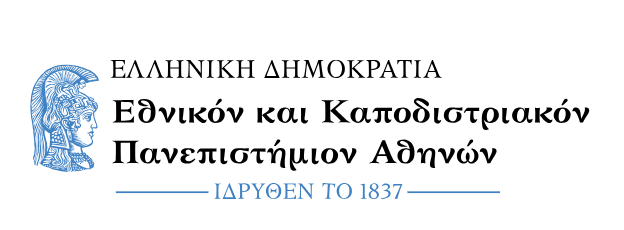 ΣΧΟΛΗ ΕΠΙΣΤΗΜΩΝ ΤΗΣ ΑΓΩΓΗΣΠΑΙΔΑΓΩΓΙΚΟ ΤΜΗΜΑ ΔΗΜΟΤΙΚΗΣ ΕΚΠΑΙΔΕΥΣΗΣ Τομέας Ειδικής Παιδαγωγικής και Ψυχολογίας Α.-Σ. Αντωνίου, Αν. Καθηγητής ΒΑΘΜΟΛΟΓΙΑ ΑΠΑΛΛΑΚΤΙΚΩΝ ΕΡΓΑΣΙΩΝ ΣΤΗΝ ΚΟΙΝΩΝΙΚΗ ΨΥΧΟΛΟΓΙΑ Ενημερώνονται οι φοιτήτριες/φοιτητές που κατέθεσαν απαλλακτική εργασία για την εξέταση του μαθήματος «Κοινωνική Ψυχολογία: Πεδία Επιστημονικής Έρευνας & Εφαρμογές» ότι για την αξιολόγηση των εργασιών τους σημαντικό ρόλο έπαιξε ο βαθμός συνάφειας του θέματος της εργασίας που κατέθεσαν με τη βασική θεματολογία του Κλάδου της Κοινωνικής Ψυχολογίας όπως αυτή παρουσιάζεται αναλυτικά και στο βασικό σύγγραμμα του μαθήματος. Ο ΔιδάσκωνΑλέξανδρος-Σταμάτιος ΑντωνίουΑν. Καθηγητής Π.Τ.Δ.Ε. – ΕΚΠΑ